Образовательный Иркутск…2020Начало 2020 года стало насыщенным  на события не только для педагогов г. Иркутска, но и для педагогов МБДОУ № 62.С 29.01.2020 по 01.02.2020 воспитатели, специалисты детского сада приняли участие в мероприятиях Иркутского форума образования 2020.Педагоги детского сада Карнаухова Т.В., Шаховская И.С., Олейникова Е.Н. посетили МБДОУ д/с 139 г. Иркутска.  Учитель-логопед Е. Н.  Белкина познакомила слушателей, участников ИФО, с нетрадиционными здоровьесберегающими технологиями и приёмами их использования. Очень понравилась идея лечения холодом, так называемая «Криотерапия».  Педагог разъяснила последовательность действий и приемов работы по развитию мелкой моторики с использованием элементов криотерапии.   Тугушева М.А, Старостина И.Н, Шутова З.С. и Малхасян Г.Х. в рамках образовательного Форума посетили МБДОУ № 132 и стали участниками мастер-класса «Использование нестандартного оборудования в работе с детьми с ОВЗ» (Левенцова И.В.),  познакомились с оборудованием лекотеки.	Петрова С.П.  учитель - логопед показала «Упражнения для детей с ОВЗ в период после запуска речи ребенка», Сенюшкович Т.Я. учитель - логопед рассказала о развитии межполушарного взаимодействия у дошкольников в детском саду и в домашних условиях.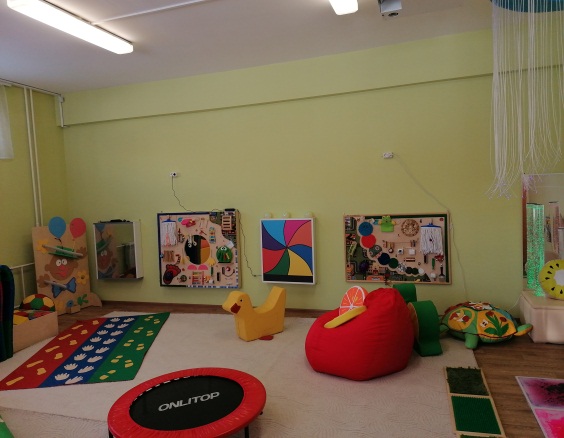 Воспитатели Пикалова И.А., Терских Л.В.  приняли участие в мастер-классах: «Проблемно-игровая технология. Палочки Кюизенера в работе со старшими дошкольниками» и «Опытно-экспериментальная лаборатория как модель инновационной среды ДОУ».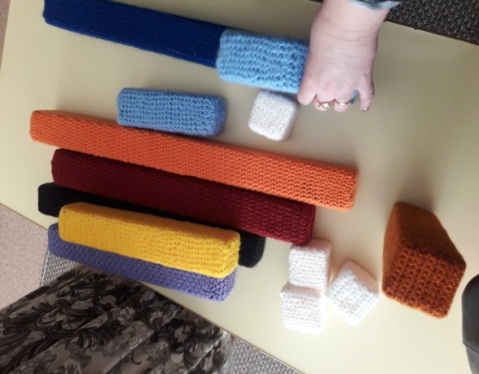 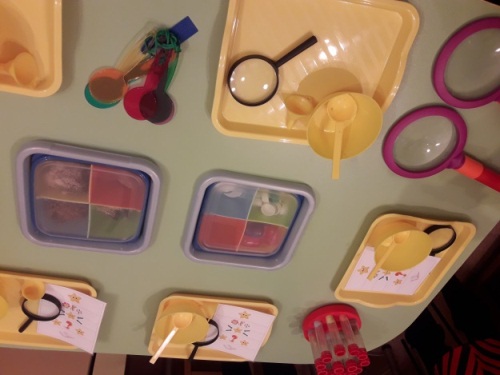 По палочкам Кюизенера воспитатель показала, какую работу проводит с детьми. В подготовке к этому мероприятию были подключены родители, которые сделали наглядный материал. По второй теме «маленькие Энштейны» работали со льдинками. Дети были заинтересованы и с удовольствием выполняли задание, находили ответы на поставленные вопросы.4 февраля 2020 года на базе МБОУ г. Иркутска СОШ №23, в рамках городского образовательного форума, состоялись III городские педагогические чтениях «Актуальные вопросы воспитания». Воспитатели Е.А. Пашкова, Л.А. Мороз, Л.В. Таскаева приняли активное участие в секционных заседаниях и в работе круглого стола «Воспитание в условиях неопределенности» с обсуждением актуальных проблем воспитания.Таскаева Лариса Владимировна выступила с докладом по теме «Воспитание патриотических чувств у детей старшего дошкольного возраста» на секции №4 «Духовно-нравственное воспитание дошкольников: проблемы и решения».Пашкова Елена Александровна представила свой педагогический опыт работы по теме «Развитие творческих способностей у детей дошкольного возраста через нетрадиционную технику рисования» на секции №5 «Эффективные практики воспитания дошкольников».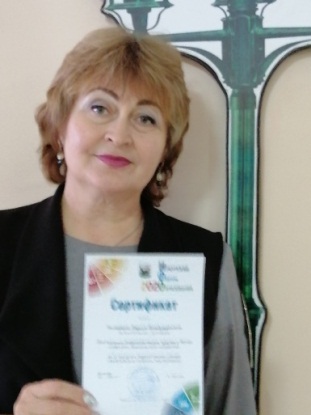 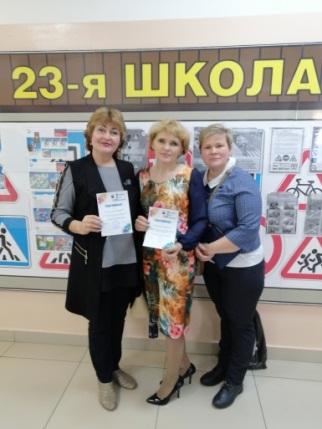 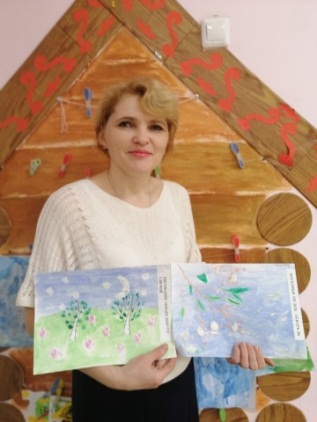 11 февраля 2020 на базе МОУ ИРМО «СОШ поселка Молодёжный» прошёл Международный форум педагогических инноваций. Детский сад № 62 представили педагоги Пензина Е.Г., Меньшина Е.Г., Шевекова О.Г. Мастер-класс «Дизайн – технология в развитии творческих способностей детей старшего дошкольного возраста» провела Меньшина Елена Геннадьевна. Участникам Форума была  предоставлена возможность стать на несколько минут дизайнерам, используя технологию «Фольгопластика».В программе Форума так же были предусмотрены открытые уроки, мастер-классы, стендовые доклады. Среди целей и задач — предоставление информационного пространства педагогам-практикам для обмена опытом по вопросам обновления современной школы, детского сада; презентация авторских методик и педагогического опыта в современных проблемных областях педагогики; проведение мастер-классов, где педагоги смогут напрямую довести свои достижения в области творческой, проектной и исследовательской деятельности до широкой аудитории.   Интересный формат. Нетривиальная подача информации, с использованием современных технологий в тех направлениях развития и образования дошкольников, которые большинство считают "устаревшими" - для нас новый взгляд на некоторые вещи.  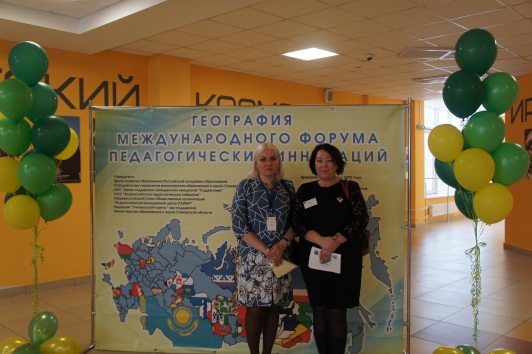 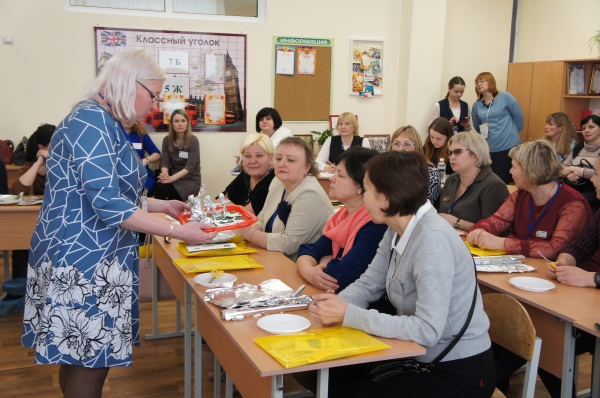 Участие в мероприятиях такого уровня - шанс изменить свою профессиональную деятельность к лучшему.Форум - отличная возможность узнать о новых тенденциях в образовании, способах преодоления различных проблем, инновационном опыте коллег.Искренние слова благодарности за «Педагогический форум». Полезные знания, опыт и профессиональное общение! Комфортные условия, ценная информация, квалифицированные эксперты.